السيره الذاتية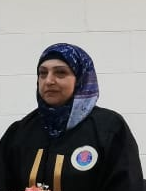 الاسم الثلاثي واللقب: جذوة عبد الكريم ابراهيم محمد الامينالاسم المستخدم لنشر البحوث حسب الكوكل سكولر : Dr. Jathwa. AL Ameenالايميل الرسمي: dr.jathwa.alameen@coneng.uobaghdad.edu.iqالدرجة العلمية: استاذ مساعدالبحوث المنشورة: عدد 15 بحثالاتجاهات البحثية : تلوث البيئة وادارة النفايات الصلبةكتب ومؤلفات : تم المشاركة في كتابة فصل التلوث البيئي ضمن كتاب يحمل عنوان (ارث الاحتلال) صادر عن مركز حمورابي / جمعية النهرينرسائل الماجستير التي اشرف عليها: العدد (9)اطاريح الدكتوراه التي اشرف عليها: العدد (1)